A FreipistoleB Programm 50m    B1 ab 08,00 / B2 ab 10.00C Programm 25m    C1 ab 10.00 / C2 ab 14.00            Seeländischer  Schiesssportverband  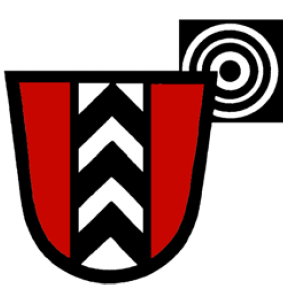 	            								Matchschützen Kontaktadresse:           	Stampfli Erich	Hauptstrasse 102	2553 Safnern 	032 355 41 12 / 078 963 30 97 
	stampflierich@hotmail.ch Jury:	Delegationsleiter  Schiessanlagen:	Büren an der Aare, Bernstrasse /Moos Anmeldungen bis:	17. Juni 2018	
(eingetroffen)	  	mit beiliegendem Formular		an Stampfli Erich Kosten:	pro Disziplin Fr. 25.--.Mutationen:	 Wird von den Teilnehmern mitgebracht.Scheibenzuteilung:	Die Scheibenzuteilung wird in den Ständen	angeschlagen.Programme und SchießzeitenDienstag 19.Juni 2018Freie Pistole 50m Programm A17.30-19.30	Samstag 23.Juni 2018SPK-/Ordonnanzpistole 50m Programm B08.00-09.4510.00-11.45GPK/SPK und Ordonnanzpistole 25m Programm C 1. Abl. Präz.	10.00 - 10.45	  je 3 Schützen1. Abl. SF	11.15 – 11.45	  je 3 Schützen2. Abl. Präz.	14.00 – 15.00	  je 3 Schützen2. Abl. SF	15.30 – 16.00	  je 3 SchützenStandblätter:    	Werden durch den Organisator zur Verfügung	gestellt und angeschrieben.Munition:	Ist mitzubringen. 	Alle Ranglisten werden den Delegationsleiter per Mail 	zugesandt. . 	Wir begrüßen Euch herzlich in Büren a.A., wünschen 
	einen schönen Tag und „guet Schuss“.	 Seeländische Matchschützen  Mannschaftsname:Mannschaftsname:JahrgangProgramm Abl.Name:Vorname:Mannschaftsname:Mannschaftsname:JahrgangProgramm Abl.Name:Vorname:Mannschaftsname:Mannschaftsname: Jahrgang Programm Abl.Name:Vorname: